Лекция на 12.12 для группы МЛ-3.  Осмотр и проверка предохранителей.Тема лекции: Практическая работа: Осмотр и проверка предохранителей.Практическая работаОсмотр и проверка предохранителей.Цель работы:1.Познакомиться с осмотром и проверкой предохранителей.2. Отработать навыки осмотра и проверки предохранителей.3. Овладение умениями и навыками применения Осмотра и проверки предохранителей.Задание 1. Записать в тетрадь основные элементы смотра и проверки предохранителей.4. Сделать вывод по работе.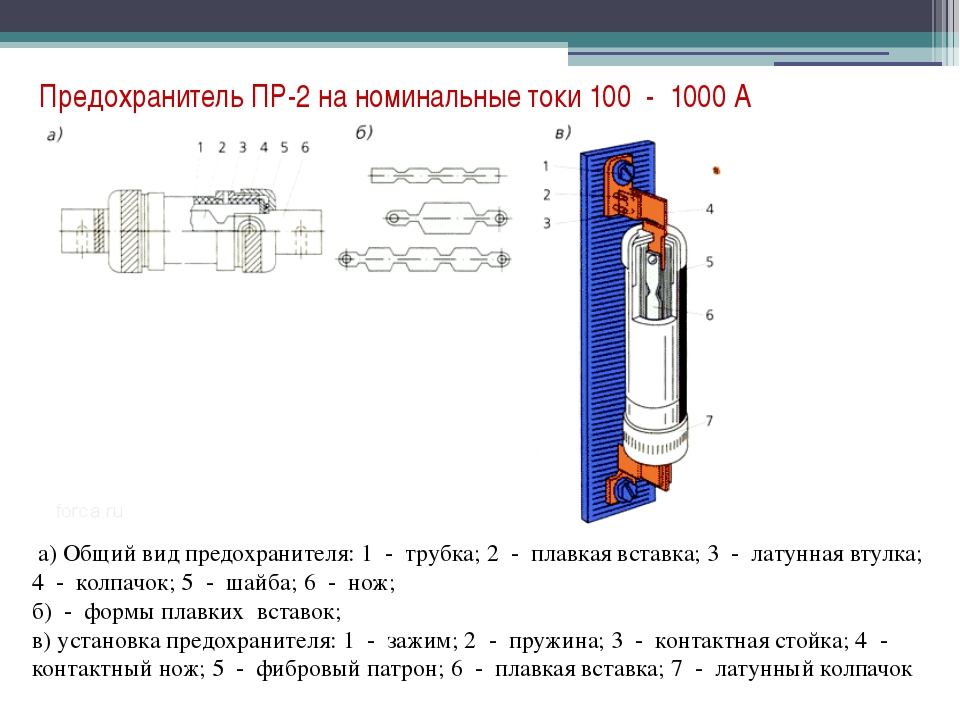 Рисунок 1 Общий вид предохранителя.Назначение:Предохранитель — коммутационный электрический аппарат, предназначенный для отключения защищаемой цепи размыканием или разрушением специально предусмотренных для этого токоведущих частей под действием тока, превышающего определённое значение. 